Сценарий развлечения по ПДД в старшей группе«Правила движения достойны уважения» Используя  интернет-ресурсы,  составила воспитатель МАДОУ ЦРР -  детский сад №34 г. Кропоткина Застенчик Нина АлександровнаЦель:  формирование у дошкольников навыков безопасного поведения на улицах и дорогах с целью предупреждения детского дорожно-транспортного травматизма.Задачи:- формировать представления детей о безопасном поведении на улицах;- закреплять знания детей о назначении светофора;- расширять знания детей о значении дорожных знаков;- развивать восприятие, внимание, память, мышление.- способствовать развитию физических способностей детей.Материалы и оборудование: макет светофора;  дорожные знаки («Пешеходный переход», «Движение без остановки запрещено», «Движение пешеходов запрещено», «Движение запрещено», «Обгон запрещен», «Надземный пешеходный переход»); велосипеды; самокаты; муляжи овощей и фруктов; угощение. Для мастер-класса: картонные силуэты светофоров, с вырезанными круглыми отверстиями; красные, жёлтые, зелёные квадратики бумаги; клей карандаш (4-8 шт.); салфетки. Участники: отряд ЮИД (старшая группа), воспитанники средней группы, ведущая, Шапокляк.Ход развлечения:Ведущая обращает внимание малышей средней группы  на марширующий отряд:- Посмотрите, ребята, кто-то к нам идёт!- Раз – два, три – четыре!- Три – четыре, раз – два!- Кто шагает дружно в ряд?- Мы – ЮИДовцев отряд!- А кто такие ЮИДовцы? - Мы – юные инспекторы движения! Мы пришли рассказать малышам о правилах безопасного поведения на улице и дороге.- Какие части улицы вы знаете? - Дорога, т.е. проезжая часть и тротуар. - Для чего дорога?- По ней едет транспорт: машины, автобусы, мотоциклы. - А где идут пешеходы?  - По тротуару. - Мы сейчас проверим, знаете ли вы правила безопасного поведения на улице.Словесная игра «Разрешается-запрещается»Идти, гулять по тротуару…                  -   Раз-ре-ша-ет-ся!А на дорогу выбегать?                          -  За-пре-ща-ет-ся!Через дорогу с мамой за руку идти… -  Раз-ре-ша-ет-ся!Играть возле проезжей части…              -  За-пре-ща-ет-ся!Переход при красном свете…              -  За-пре-ща-ет-ся!При зеленом даже детям:                      -  Раз-ре-ша-ет-ся!Быть примерным пешеходом…           -  Раз-ре-ша-ет-ся!- Молодцы! Маша Ч.: По городу, по улице не ходят просто так:
Когда не знаешь правила, легко попасть впросак.Соня:Там, где шумный перекресток, где машин не сосчитать, 
Перейти не так уж просто, если правила не знать.
Стас:Помогает с давних пор детям, друг наш, светофор.
Объяснит без напряженья детям правила движенья. 

Ведущая: - Для чего нужен светофор?
Дети: - Светофор нужен для того, чтобы регулировать дорожное движение, чтобы на улицах и дорогах был порядок.
Ведущая: - А что обозначает каждый сигнал светофора и как правильно переходить дорогу, расскажут ЮИДовцы.
Максим:Светофор сказал нам строго: - Осторожно, здесь дорога!
Не играйте, не шалите, просто стойте и смотрите!
Вика:Он легко, без напряженья (только глазом подмигнёт),
Регулирует движенье тех, кто едет и идёт!

Полина:Светофор зажёгся красным, и пошёл поток машин,
Значит, станет путь опасным! На дорогу не спеши!

Илья:                                                                                                                                                На машины, на дорогу повнимательней гляди!
И постой ещё немного: будет жёлтый впереди.
Анаида:Ну а после загорится, как трава, зелёный, свет!
Нужно снова убедиться, что машины рядом нет.

Аня:Осмотри дорогу слева, следом справа посмотри.
И, идя по «зебре» смело, светофор благодари!Кира:Дорога не тропинка, дорога не канава,
Сперва смотри налево, потом смотри направо:
Налево гляди, и направо гляди, 
И если машин не увидишь, — иди!Ведущая: - Вы запомнили ребята?А сейчас мы предлагаем вам «починить» светофоры.Мастер-класс «Чиним светофоры».Ведущая: - Молодцы, ребята, починила светофоры!- Ой, посмотрите, а кто это возле дороги с мячом играет?!Шапокляк: - Привет, друзья, а вот и я, узнали, верно, вы меня?! Ведущая: - Ребята, кто это?Дети: - Шапокляк.Шапокляк: Предлагаю не скучать, и со мною поиграть!      Ребятам я советую всё делать точно так, Как делает старуха по кличке Шапокляк. (Прыгает через скакалку на пешеходном переходе)Ведущая: - Ребята, а можно играть на дороге или рядом с ней? Дети: - Нет! На дороге играть нельзя!Ведущая: - Почему? (ответы детей).Шапокляк: - Ну, и ладно, поеду я от вас, скучно с вами. (На самокате едет по пешеходному переходу)Ведущая: - Подожди! Ты опять нарушаешь правила!Шапокляк: - Да что я нарушаю, я просто еду на самокате!Дети: - Когда переходишь дорогу по пешеходному переходу, велосипед или самокат нужно везти в руках, нельзя ехать, нужно идти пешком! (Показывают)Шапокляк:- Умные, да? Вот  сейчас и проверим. Я по  дороге знаки поснимала и они у меня в сумочке. Посмотрим, правильно выберите вы те из них, которые нужны для пешеходов и те, что нужны для водителей.Конкурс «Дорожные знаки».Дети выбирают знаки, говорят, что это за знак и объясняют, для  чего он предназначен.  Знак «Пешеходный переход»: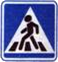 Костя:Здесь наземный переход,
Ходит целый день народ.
Ты, водитель, не грусти,
Пешехода пропусти!  Знак «Движение без       остановки запрещено»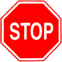 Демид:Ты, шофер, не торопись,
Видишь знак, остановись!
Прежде чем продолжить путь,
Осмотреться не забудь.          Знак «Движение пешеходов запрещено»: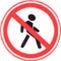 Тимофей:В дождь и в ясную погоду
Здесь не ходят пешеходы.
Говорит им знак одно:
«Вам ходить запрещено!»  Знак «Движение запрещено»: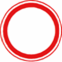 Маша М.:Этот знак ну очень строгий,
Коль стоит он на дороге.
Говорит он нам: «Друзья,
Ездить здесь совсем нельзя!»  Знак «Обгон запрещен»: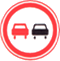 Кирилл:Знак любителей обгона
Объявляет вне закона.
В этом месте, сразу ясно,
Обгонять других опасно!          Знак «Надземный пешеходный переход»: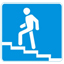 Даша:Этот знак ужасно прост –
Он через дорогу мост.
По нему идут пешком,
А под ним мчат с ветерком.Ведущая: - Видишь, Шапокляк, ребята хорошо знают дорожные знаки.Василиса:Правил дорожных на свете немало,  все бы выучить тебе не мешало,
Но основное из правил движения знать как таблицу умножения:
На мостовой – не играть, не кататься, если ты хочешь здоровой остаться!
Шапокляк:  - Ладно, ладно, так и быть, буду правила учить!                       Правила движения достойны уважения!Ведущая: - А теперь пришла пора поиграть нам, детвора!                   А где на улице можно играть? (во дворе, на детской площадке).
Эстафета «Крутые повороты» (Дети на самокатах объезжают змейкой стойки с дорожными знаками).Эстафета «Доставка грузов»(дети на велосипедах перевозят муляжи овощей и фруктов).Ведущая:  Молодцы, ребята! Какие вы умные и дружные!И в заключении хочется сказать:
Чтоб жить, не зная огорченья,
Чтоб бегать, плавать и летать,
Должны вы правила движенья,
Всегда и всюду соблюдать.
На улице будьте внимательны, дети!
Твердо запомните правила эти.
Помните правила эти всегда,
Чтоб не случилась с вами беда!
Шапокляк: - За то, что знаете правила движения – получайте угощения!